Муниципальное общеобразовательное учреждениеЛевашовская средняя школа			   УТВЕРЖДЕНОДиректор /                       / Стрижова Е. С.№ приказа 09/2 – 01 от 01.09.2023г.   Рабочая программапо курсу внеурочной деятельности«Я - путешественник» для 2-3 классов на 2023-2024 учебный годЯ - путешественник (Путешествуем по России, миру)»Пояснительная запискаПрограмма внеурочной деятельности «Я - путешественник (Путешествуем по России, миру)» разработана в соответствии с требованиями Федерального государственного   образовательного   стандарта    начального    общего    образования. Она расширяет предметную область «Обществознание и естествознание» за счет введения дополнительных сведений о России, о многообразии стран и народов на Земле.Рабочая программа курса внеурочной деятельности разработана на основе опубликованных программ внеурочной деятельности, ориентирована на образовательные потребности обучающихся, условия, имеющиеся в общеобразовательной организации.Данная программа педагогически целесообразна, т.к. работа на уроке регламентирована, обязательна и направлена на формирование системы знаний, умений и навыков. Изучение окружающего мира во внеурочной деятельности способствует привлечению внимания младших школьников к многообразию стран, к их истории и культурному наследию, дает возможность им почувствовать, что окружающий мир разнообразен, интересен и увлекателен.Программа обеспечивает развитие интеллектуальных возможностей и способностей учащихся, необходимых для дальнейшей самореализации и формирования личности ребенка, что позволяет ему проявить себя, выявить свой творческий потенциал.Материал, используемый в программе «Я - путешественник (Путешествуем по России, миру)», позволит обучающимся принимать активное участие в конкурсах, викторинах, познавательных играх, олимпиадах, исследовательской и проектной деятельности, готовить сообщения и доклады в учебной деятельности.Программа “ Я - путешественник (Путешествуем по России, миру)” предполагает формирование патриотических чувств, развитие чувства гордости за свою страну. Любовь к Родине, патриотические чувства формируются у детей постепенно, в процессе накопления знаний и представлений об окружающем мире, об истории и традициях русского народа, о жизни страны, о труде людей и о родной природе.Данная программа представляет собой определенную систему содержания, форм, методов и приемов педагогических воздействий, опирается на принципыиндивидуализации, взаимодействия личности и коллектива, развивающего воспитания и единства образовательной и воспитательной среды.Описание места курса в учебном планеКурс «Я - путешественник (Путешествуем по России, миру)» относится к общеинтеллектуальному направлению внеурочной деятельности «Интеллектуальный марафон».Изучается в течение 2 лет.Недельное количество часов, отведённых на изучение курса – 1 ч.Годовое количество часов, отведённое на изучение курса – 34 ч (2 класс), 34 ч (3 класс).Цели и задачи программыЦель программы: расширение знаний и представлений о географических объектах, формирование умений работать с информацией, представленной на географической карте; развитие навыков работы в условиях командных соревнований.Задачи программы:расширение кругозора учащихся, развитие их воображения эмоциональной сферы;укрепление интереса к познанию окружающего мира, к учебным предметам естественнонаучного цикла;знакомство с народами и странами мира;ознакомление учащихся с уникальными природными территориями земного шара, являющимися достоянием всего человечества;осознание ребёнком ценности, целостности и многообразия окружающего мира,формирование уважительного отношения к истории и культуре России и других стран;побуждать и поддерживать стремление школьников к обогащению новыми знаниями, интересными фактами, понятиями;-последовательное приобщение учащихся к детской научно-художественной, справочной, энциклопедической литературе и развитие навыков самостоятельной работы с ней;развитие коммуникативной компетентности через парную и групповую работу, формирование навыков позитивного коммуникативного общения. 	Планируемые результаты освоения программы	Образовательные технологии и методы достижения поставленных задач, формы организацииФормы:тематические занятия;беседы;конкурсы;соревнования;викторины;виртуальные экскурсии;демонстрация фильмов и видеороликов;перезентации;защита проектов.Основные методы:Словесные:устное изложение, беседы с разбором и анализом;Наглядные:показ иллюстраций, картин, схем, карт, глобуса, табличек, демонстрация презентаций, фильмов и видеороликов;Практические:практические занятия, игровые занятия, конкурсы, соревнования и викторины.Технологии:Обучение в сотрудничестве, групповая форма организации обучения;Игровые технологии;Соревновательные технологии;Личностно – ориентированный подход;Информационные компьютерные технологии;Проектная деятельность;Здоровьесберегающая технология.Содержание курса внеурочной деятельности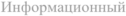 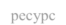 Календарно-тематическое планирование 2 класс3 классМетодическое обеспечение работыГеографические карты, глобусы, раскраски, карандаши, фломастеры.Видеоматериалы.Презентации.5. Ноутбук, проектор, экран.Литература для учителя:1. Николина В.В. , Липкина Е.К. География. Проекты и творческие работы. Пособие для учителей общеобразовательных учреждений, Москва, «Просвещение», 2012. 2.Раковская Э.М. География: природа России. Методическое пособие для учителя. М.: 1999.Николина В.В., Алексеев А.И. Методическое пособие по географии населения и хозяйства России. М.: Просвещение, 1997.Якубович В.И. и Смирнова Г.А. Записки географического клуба М.: Просвещение, 2005.Литература для учащихся:1.Владимиров А.В. Рассказы об атмосфере. М.: Просвещение, 1974 2.Романиченко П.Д. Викторины по географии. Минск.: Народная асвета, 1981. 3.Тарасов А.К. Веселый урок. География. Смоленск.: Русич, 1999.Магидович И.П., Покопцев Ю.М. Отечественные и зарубежные путешественники и исследователи. М.: Просвещение, 1980.По родной стране. Книга для чтения. Составитель А.А. Шибанова , М.: Просвещение, 1986.По материкам и странам. Составители: Н.П. Смирнова, А.А. Шибанова, М.: Просвещение, 1981.Пивоварова Г.П. По страницам занимательной географии. М.: Просвещение, 1990. 8.Энциклопедический словарь юного географа-краеведа. Составитель Г.В. Карпов, М.: Педагогика, 1981.Акимушкин И.И. Причуды природы, кн.1 и 2. М.: Юный натуралист, 1992.Маркин В.А. Я познаю мир. География. Детская энциклопедия. М.: Астрель, 2004.Общеинтеллектуальное направление «Интеллектуальный марафон»Общеинтеллектуальное направление «Интеллектуальный марафон»Личностные результатыЛичностные результаты2 класс3 классУ ученика будут сформированы:-познавательный интерес к новому материалу,ответственность за свои поступки, поступки других людей на основе элементарных знаний об обустройстве мира,чувства сопричастности и гордости за свою Родину, народ и историю,целостный, социально ориентированный взгляд на мир в его органичном единстве и разнообразии природы, народов, культур,уважительное отношение к истории и культуре других народов,принятие и освоение социальной роли обучающегося,развитие мотивов учебной деятельности и формирование личностного смысла учения.У ученика будут сформированы:потребность в познавательной деятельности,интерес к событиям, происходящим в мире, научным открытиям,понимание роли человека в развитии общества,положительные эмоции от интеллектуальной деятельности,элементарные научные знания об обустройстве общественного мира, мира природы, человека и его взаимоотношений с окружающим,готовность и способность к саморазвитию и самообразованию.Метапредметные результатыМетапредметные результаты2 класс3 классРегулятивные УУД:в сотрудничестве с учителем ставить новые учебные задачи,определять и формировать цель деятельности на занятии с помощью учителя,учиться	высказывать	своё предположение (версию) на основе работы с иллюстрацией книги,учиться работать по предложенному учителем плану,-ориентироваться в книге (на развороте, в оглавлении), находить ответы на вопросы в тексте, иллюстрациях.Познавательные УУД:Регулятивные УУД:ставить цели и планировать личную учебную деятельность,ставить и формировать для себя новые задачи и развивать мотивы собственной познавательной деятельности,умение самостоятельно планировать пути достижения целей,умение оценивать правильность и выполнения задачи, собственные возможности её решения,освоение элементарных приемовисследовательской деятельности, доступных для детей младшего школьного возраста:проявлять познавательную инициативу в учебном сотрудничестве,-подробно пересказывать небольшие тексты, инсценировать тексты,-оформлять свои мысли в устной и письменной форме,выразительно читать и пересказывать текст,определять понятия, обобщать,	устанавливать аналогии и причинно- следственные связи,делать умозаключения, выводы,строить логические рассуждения,осуществлять информационный поиск для выполнения учебных задач,освоение начальных форм познавательной и личностной рефлексии.Коммуникативные УУД:слушать и понимать речь других,-работать в паре, группе; выполнять различные роли (лидера, исполнителя),умение организовывать сотрудничество и совместную деятельность с учителем и сверстниками,умение работать индивидуально и в группе;-формулировать, аргументировать и отстаивать своё мнение,формирование осознанного, уважительного и доброжелательного отношения к другим людям, их мнению, мировоззрению, культуре,готовности и способности вести диалог сдругими людьми и достигать в нём взаимопонимания.формулирование с помощью учителя цели учебного исследования (опыта, наблюдения), составление его плана, фиксирование результатов,Познавательные УУД:формирование приемов работы с информацией, что включает в себя умения: поиска и отбора источников информации в соответствии с учебной задачей,понимание информации, представленной в различной знаковой форме – в виде таблиц, диаграмм, графиков, рисунков и т.д.,освоение способов решения проблем творческого и поискового характера,использование простых измерительных приборов,формулировка выводов по результатам исследования.Коммуникативные УУД:развитие коммуникативных умений и овладение опытом межличностной коммуникации,корректное ведение диалога и участие в дискуссии;участие в работе группы в соответствии с обозначенной ролью. овладение элементами самостоятельной организации учебнойдеятельности, что включает в себя умения: оценивать собственный вклад в деятельность группы, проводить самооценку уровня личных учебных достижений;Предметные результатыПредметные результаты2 класс3 классУчащиеся должны знать:наиболее интересные факты и знаменитые достопримечательности стран мира;о профессии гидов, экскурсоводов и других специальностях, связанных с туризмом и путешествиями.Учащиеся должны уметь:показывать на политической карте и глобусе местоположение основных географических объектов, стран мира;рассказывать о природных и культурных достопримечательностях различных стран мира;использовать различные справочные издания (словари, энциклопедии, включая компьютерные) и детскую литературу о странах с целью поиска познавательной информации, ответов на вопросы, объяснений;Учащиеся должны знать:примеры различных видов достопримечательностей под эгидой ЮНЕСКО;государственную символику изучаемых стран. Учащиеся должны уметь:	рассказывать о разнообразии природных условий континентов и стран, расположенных на этих континентах;находить страны на карте;использовать различные справочные издания с целью поиска познавательной информации, ответов на вопросы, объяснений,описывать достопримечательности;создавать сообщения и проекты;готовить и проводить небольшие презентации;НазваниеСодержаниеИнформационныйресурсОбщеинтеллектуальное направление.Форма организации: кружок интеллектуальной направленности.Виды воспитывающей деятельности: познавательная деятельность, проблемно-ценностное общение.Общеинтеллектуальное направление.Форма организации: кружок интеллектуальной направленности.Виды воспитывающей деятельности: познавательная деятельность, проблемно-ценностное общение.Общеинтеллектуальное направление.Форма организации: кружок интеллектуальной направленности.Виды воспитывающей деятельности: познавательная деятельность, проблемно-ценностное общение.“ Я -путешественник (Путешествуем2 класс (34 ч)1.«Семь чудес света» (2 ч)Египетские пирамиды, висячие сады Семирамиды,по России,миру)”храм Артемиды Эфесской, статуя Зевса Олимпийского,Галикарнасский	мавзолей,	Колосс	Родосский,Александрийский маяк.2. Семь чудес России (2 ч)Байкал, Мамаев курган, Петергоф, Эльбрус, собор Василия	Блаженного,	уникальные	столбывыветривания и Долина гейзеров на Камчатке.3.Москва- столица России (2 ч)Спасская башня. Куранты.Большой театр.4.Санкт-Петербург (3 ч)Петропавловская крепость. Зимний дворец.Мемориальная стела.5.Старинные русские города (4 ч)Город-музей Кижи. Город оружейников Тула.Смоленск- ключ-город, щит Русского государства.Керчь – портал Крыма.6.Путешествие по «Старому Свету» (5 ч)Колизей.Пизанская башня.Часы Биг-Бен.Тауэрский мост.Эйфелева башня.7.Экскурсия по таинственной Азии (2 ч)Тадж Махал.Бурдж-Эль-Араб.8.Путешествие в «Новый Свет» (5 ч)Статуя Свободы. Мост Золотые Ворота.Эмпайер Стейт Билдинг.Статуя Христа Искупителя.Пирамида Майя.9.Жемчужины Австралии и Океании (2 ч)Башни Петронас. Сиднейский оперный театр. 10.Дикая Африка (5 ч)Пирамиды Гизы и Великий Сфинкс.Каирский музей.Мечеть Сулеймана Паши.Карфаген.Долина царей.11.Снежная Антарктида (2 ч)3 класс (34 ч) 1.Москва- столица России (3 ч) Собор Василия Блаженного.Храм Христа Спасителя. Казанский собор.2.Санкт-Петербург (4 ч)Смольный собор. Александро-Невская лавра. Исаакиевский собор.Собор Воскресения Христова на крови. 3.Старинные русские города. Золотое кольцо России (8 ч)Владимир, Сергиев Посад, Ярославль, Переславль- Залесский, Кострома, Иваново, Суздаль, Ростов.Природные красоты России (7 ч)Крым. Ласточкино гнездо. Карелия – край озер.Великий Кавказ.Седой Урал. Уральские самоцветы. Уникальный Байкал.Богатство Сибири. Неспокойная Камчатка.Великие реки и водопады мира (5 ч)Волга – матушка.Амазонка – великая река мира. Окаванго – загадочная река Африки . Колорадо – река застывшего камня. Нил - священная река.Величайшие в мире горы и вулканы (2 ч)Тибет.Эверест (Джомолунгма). Эльбрус.Везувий. Гора Афон.Везувий, Италия. Ньирагонго, Конго. Йеллоустоун, США. Попокатепетль, Мексика. Чайтен, Южная Америка. Килиманджаро, Танзания. Вулкан Демавенд, Иран.Самые известные природные заповедники и национальные парки России (3 ч) Байкальский заповедник.Алтайский заповедник.Национальный парк «Орловское полесье». Национальный парк «Лосиный остров».Самые известные природные заповедники и национальные парки мира (2 ч)Заповедник Фьордланд, Новая Зеландия. Заповедник «Жёлтый дракон», Китай.Национальный заповедник Сагарматха, Непал. Национальный парк Галапагосских островов, Эквадор.14.Колизей.беседа видеоролик1015.Пизанская башня.виртуальная экскурсия викторина0,50,516.Часы Биг-Бен.виртуальная экскурсияраскраска0,50,517.Тауэрский мост.презентация раскраска0,50,518.Эйфелева башня.беседа видеороликвикторина0,50,57.Экскурсия по таинственной Азии (2 ч)7.Экскурсия по таинственной Азии (2 ч)7.Экскурсия по таинственной Азии (2 ч)7.Экскурсия по таинственной Азии (2 ч)7.Экскурсия по таинственной Азии (2 ч)7.Экскурсия по таинственной Азии (2 ч)19.Тадж Махал.беседа раскраска0,50,520.Бурдж-Эль-Араб.беседа видеоролик108.Путешествие в «Новый Свет» (5 ч)8.Путешествие в «Новый Свет» (5 ч)8.Путешествие в «Новый Свет» (5 ч)8.Путешествие в «Новый Свет» (5 ч)8.Путешествие в «Новый Свет» (5 ч)8.Путешествие в «Новый Свет» (5 ч)21.Статуя Свободы.виртуальная экскурсия1022.Мост Золотые Ворота.презентация раскраска0,50,523.Эмпайер Стейт Билдинг.беседа презентация1024.Статуя Христа Искупителя.беседавидеоролик игра0,50,525.Пирамида Майя.виртуальная экскурсиявикторина0,50,59.Жемчужины Австралии и Океании (2 ч)9.Жемчужины Австралии и Океании (2 ч)9.Жемчужины Австралии и Океании (2 ч)9.Жемчужины Австралии и Океании (2 ч)9.Жемчужины Австралии и Океании (2 ч)9.Жемчужины Австралии и Океании (2 ч)26.Башни Петронас.беседа игра0,50,527.Сиднейский оперный театр.беседа презентация1010.Дикая Африка (5 ч)10.Дикая Африка (5 ч)10.Дикая Африка (5 ч)10.Дикая Африка (5 ч)10.Дикая Африка (5 ч)10.Дикая Африка (5 ч)28.Пирамиды Гизы и Великий Сфинкс.виртуальнаяэкскурсия игра0,50,529.Каирский музей.беседа раскраска0,50,530.Мечеть Сулеймана Паши.беседа презентация игра0,50,531.Карфаген.презентация раскраска0,50,532.Долина царей.конкурс игра0111.Снежная Антарктида (2 ч)11.Снежная Антарктида (2 ч)11.Снежная Антарктида (2 ч)11.Снежная Антарктида (2 ч)11.Снежная Антарктида (2 ч)11.Снежная Антарктида (2 ч)3334.Антарктида	-	самый	холодный материк.беседавидеоролик11Итого: 34 часаИтого: 34 часаИтого: 34 часаИтого: 34 часа2410«Я - путешественник (Путешествуем по России, миру) » - 34 часа«Я - путешественник (Путешествуем по России, миру) » - 34 часа«Я - путешественник (Путешествуем по России, миру) » - 34 часа«Я - путешественник (Путешествуем по России, миру) » - 34 часа«Я - путешественник (Путешествуем по России, миру) » - 34 часа«Я - путешественник (Путешествуем по России, миру) » - 34 часа№ п/ пДатаТемаФорма занятияКоличество часовКоличество часов№ п/ пДатаТемаФорма занятияТеоретическая частьПрактическая часть1.Москва- столица России (3 ч)1.Москва- столица России (3 ч)1.Москва- столица России (3 ч)1.Москва- столица России (3 ч)1.Москва- столица России (3 ч)1.Москва- столица России (3 ч)1.Собор Василия Блаженного.беседа конкурс0,50,52.Храм Христа Спасителя.викторина беседа0,50,53.Казанский собор.презентация раскраска0,50,52.Санкт-Петербург (4 ч)2.Санкт-Петербург (4 ч)2.Санкт-Петербург (4 ч)2.Санкт-Петербург (4 ч)2.Санкт-Петербург (4 ч)2.Санкт-Петербург (4 ч)4.Смольный собор.беседа викторина0,50,55.Александро-Невская лавра.беседа викторина0,50,56.Исаакиевский собор.презентация викторина0,50,57.Собор Воскресения Христова накрови.защитапроектов013.Старинные русские города. Золотое кольцо России (8 ч)3.Старинные русские города. Золотое кольцо России (8 ч)3.Старинные русские города. Золотое кольцо России (8 ч)3.Старинные русские города. Золотое кольцо России (8 ч)3.Старинные русские города. Золотое кольцо России (8 ч)3.Старинные русские города. Золотое кольцо России (8 ч)8.Владимир.беседа викторина0,50,59.Сергиев Посад.видеоролик раскраска0,50,510.Ярославль.презентация беседа0,50,511.Переславль-Залесский.видеоролик викторина1012.Кострома.конкурсбеседа игра0,50,513.Иваново.презентация викторина0,50,514.Суздаль.конкурс беседа0,50,515.Ростовзащитапроектов014.Природные красоты России (7 ч)4.Природные красоты России (7 ч)4.Природные красоты России (7 ч)4.Природные красоты России (7 ч)4.Природные красоты России (7 ч)4.Природные красоты России (7 ч)16.Крым. Ласточкино гнездо.презентация беседа раскраска0,50,517.Карелия – край озер.викторина раскраска0,50,518.Великий Кавказ.беседа викторина0,50,519.Седой Урал. Уральские самоцветы.презентация раскраска0,50,520.Уникальный Байкал.беседа раскраска0,50,521.Богатство Сибири.презентация раскраска0,50,522.Неспокойная Камчатка.защитапроектов015.Великие реки и водопады мира (5 ч)5.Великие реки и водопады мира (5 ч)5.Великие реки и водопады мира (5 ч)5.Великие реки и водопады мира (5 ч)5.Великие реки и водопады мира (5 ч)5.Великие реки и водопады мира (5 ч)23.Волга – матушка.беседы викторина0,50,524.Амазонка – великая река мира.конкурс раскраска0,50,525.Окаванго – загадочная река Африки .презентациябеседа игра0,50,526.Колорадо – река застывшего камня.викторина раскраска0,50,527.Нил - священная река.защитапроектов016.Величайшие в мире горы и вулканы (2 ч)6.Величайшие в мире горы и вулканы (2 ч)6.Величайшие в мире горы и вулканы (2 ч)6.Величайшие в мире горы и вулканы (2 ч)6.Величайшие в мире горы и вулканы (2 ч)6.Величайшие в мире горы и вулканы (2 ч)28.Тибет.Эверест (Джомолунгма). Эльбрус.Везувий.Гора Афон.беседа презентация викторина раскраска0,50,529.Везувий, Италия. Ньирагонго, Конго. Йеллоустоун, США. Попокатепетль, Мексика. Чайтен, Южная Америка. Килиманджаро, Танзания.Вулкан Демавенд, Иран.презентация конкурс раскраска0,50,57.Самые известные природные заповедники и национальные парки России (3 ч)7.Самые известные природные заповедники и национальные парки России (3 ч)7.Самые известные природные заповедники и национальные парки России (3 ч)7.Самые известные природные заповедники и национальные парки России (3 ч)7.Самые известные природные заповедники и национальные парки России (3 ч)7.Самые известные природные заповедники и национальные парки России (3 ч)30.Байкальский заповедник.Алтайский заповедник.викторина презентация0,50,531.Национальный парк «Орловское полесье».конкурс рисунков0132.Национальный парк «Лосиныйостров».защитапроектов018.Самые известные природные заповедники и национальные парки мира (2 ч)8.Самые известные природные заповедники и национальные парки мира (2 ч)8.Самые известные природные заповедники и национальные парки мира (2 ч)8.Самые известные природные заповедники и национальные парки мира (2 ч)8.Самые известные природные заповедники и национальные парки мира (2 ч)8.Самые известные природные заповедники и национальные парки мира (2 ч)33.Заповедник Фьордланд, Новая Зеландия.Заповедник «Жёлтый дракон»,Китай.беседа викторина0,50,534.Национальный заповедникСагарматха, Непал.Национальный парк Галапагосских островов, Эквадор.защитапроектов01Итого: 34 часа1420